*Corresponding author(a) (b) (c)  Abstract© 2018 Published by Future Academy www.FutureAcademy.org.UKKeywords:  Introduction[Type your title here]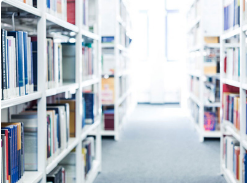 [Type your title here]Problem StatementResearch QuestionsPurpose of the StudyResearch MethodsFindings[Type your title here][Type your title here]Conclusion[Type your title here][Type your title here]Acknowledgments [if any]ReferencesInternational Maritime Organization (2010). International Convention on Standards of Training, Certification and Watchkeeping for Seafarers, 1978/1995/2010.  Column HeadingColumn HeadingColumn HeadingColumn HeadingColumn HeadingColumn HeadingColumn HeadingColumn HeadingColumn HeadingColumn HeadingColumn HeadingColumn Heading